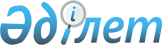 О внесении изменений в решение районного маслихата от 5 апреля 2006 года № 135 "Об утверждении Правил содержания животных, выгула собак и кошек в населенных пунктах Тайыншинского района и города Тайынша"
					
			Утративший силу
			
			
		
					Решение маслихата Тайыншинского района Северо-Казахстанской области от 23 октября 2009 года N 158. Зарегистрировано Управлением юстиции Тайыншинского района Северо-Казахстанской области 2 декабря 2009 года N 13-11-157. Утратило силу в связи с истечением срока действия (письмо маслихата Тайыншинского района Северо-Казахстанской области от 28 июня 2012 года N 04-05-92)

      Сноска. Утратило силу в связи с истечением срока действия (письмо маслихата Тайыншинского района Северо-Казахстанской области от 28.06.2012 N 04-05-92)      В соответствии с подпунктом 1) пункта 4 статьи 1 Закона Республики Казахстан от 9 февраля 2009 года «О внесении изменений и дополнений в некоторые законодательные акты Республики Казахстан по вопросам местного государственного управления и самоуправления», районный маслихат РЕШИЛ:



      1. Внести в решение районного маслихата от 5 апреля 2006 года № 135 "Об утверждении Правил содержания животных, выгула собак и кошек в населенных пунктах Тайыншинского района и города Тайынша» (зарегистрировано в Реестре государственной регистрации нормативных правовых актов за № 13-11-39 от 10 мая 2006 года, опубликовано в газете «Тайыншинские вести» от 19 мая 2006 года № 21), с учетом его изменений решением районного маслихата от 11 апреля 2007 года № 208 «О внесении изменений и дополнений в решение районного маслихата от 5 апреля 2006 года № 135 «Об утверждении правил содержания животных, выгула собак и кошек в населенных пунктах Тайыншинского района и города Тайынша» (зарегистрировано в Реестре государственной регистрации нормативных правовых актов за № 13-11-61 от 16 мая 2007 года, опубликовано в газете «Тайынша таңы» от 15 июня 2007 года, «Тайыншинские вести» от 25 июня 2007 года) решением от 13 октября 2007 года № 16 «О внесении изменений и дополнений в решение районного маслихата от 5 апреля 2006 года № 135 «Об утверждении правил содержания животных, выгула собак и кошек в населенных пунктах Тайыншинского района и города Тайынша» (зарегистрировано в Реестре государственной регистрации нормативных правовых актов за № 13-11-71 от 16 ноября 2007 года, опубликовано в газете «Тайынша таңы» от 9 декабря 2007 года, «Тайыншинские вести» от 9 декабря 2007 года) следующие изменения:

      преамбулу решения после слов «государственном управлении» дополнить словами «и самоуправлении»;



      2. Решение районного маслихата от 27 июля 2009 года № 135 «Об утверждении Правил содержания животных, выгула собак и кошек в населенных пунктах Тайыншинского района и города Тайынша» отменить.



      3. Настоящее решение вводится в действие по истечении десяти календарных дней после дня его первого официального опубликования.      Председатель сессии                        Г. Полякова

      Секретарь

      районного маслихата                        К. Искаков
					© 2012. РГП на ПХВ «Институт законодательства и правовой информации Республики Казахстан» Министерства юстиции Республики Казахстан
				